Заслушав информацию начальника отдела сельского хозяйства администрации Ужурского района об участии Ужурского района в краевых и федеральных программах по строительству жилья молодым специалистам, проживающих в сельской местности, в рамках утвержденного плана работы Ужурского районного Совета депутатов, руководствуясь статьей 23 Устава района, Ужурский районный Совет депутатов РЕШИЛ:1. Принять информацию об участии Ужурского района в краевых и федеральных программах по строительству жилья молодым специалистам, проживающих в сельской местности к сведению.2. Организовать обращение на Законодательное Собрание Красноярского края с предложением внесения изменений в  программу Красноярского края «Развитие сельского хозяйства и регулирование рынков сельскохозяйственной продукции, сырья и продовольствия» в части установления очередности молодых специалистов, работающих и проживающих в сельской местности,  с установлением определенного количества мест для специалистов социальной сферы ежегодно. 2. Настоящее решение вступает в силу в день подписания.Председатель Ужурского районного Совета депутатов						А.С. Агламзянов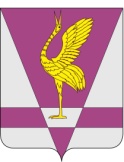 КРАСНОЯРСКИЙ КРАЙУЖУРСКИЙ РАЙОННЫЙ СОВЕТДЕПУТАТОВРЕШЕНИЕКРАСНОЯРСКИЙ КРАЙУЖУРСКИЙ РАЙОННЫЙ СОВЕТДЕПУТАТОВРЕШЕНИЕКРАСНОЯРСКИЙ КРАЙУЖУРСКИЙ РАЙОННЫЙ СОВЕТДЕПУТАТОВРЕШЕНИЕ23.05.2023г. Ужур№ 32-218рОб участии Ужурского района в краевых и федеральных программах по строительству жилья молодым специалистам, проживающих в сельской местностиОб участии Ужурского района в краевых и федеральных программах по строительству жилья молодым специалистам, проживающих в сельской местностиОб участии Ужурского района в краевых и федеральных программах по строительству жилья молодым специалистам, проживающих в сельской местности